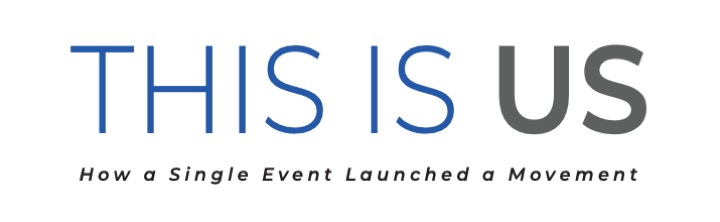 May 24, 2020: Big AnswersBIG IDEA: Does the church matter? Yes. We are stewards of the message of eternal life. And we are stewards of the message of a better life.INTRODUCTIONThe church has big answers to the big questions for this life. The church is the steward of big answers to big problems that plague the world. We mistakenly think that human nature informs our consciousness and values but Christianity has shaped the values and conscious of our nation.  ICEBREAKER    What is something you are grateful for during this season of Shelter in Place? KEY SCRIPTUREGalatians 5:16-23DISCUSSION QUESTIONSIn your experience and opinion, how has Christianity shaped the values and conscience of our nation? Read Galatians 5:16-21. In verse 16 we are instructed to “walk by the Spirit”…What does that look like in your own life? How do we live that out?How does this help us overcome the sinful nature we have as humans?Read Galatians 5:22-23. Which of the fruits of the spirit could you use in your life at the moment and why?Here are just a few things the church teaches, share what it would be like if all of these values of the church vanished from society:Every person is made in the image of God, has value, and should be treated accordingly.The powerful should serve the powerless.Forgive because God has forgiven you.Give to those who can never give back. Tolerance is not enough. Love others. MOVING FORWARD-Does the church matter? YES. We are stewards of the message of eternal life. We are stewards of the message of a better life. It’s time for the church to re-engage at every level because our message is the message of life. What can you do this week to take steps forward in sharing this message of life with others? How can this group pray for you and support you?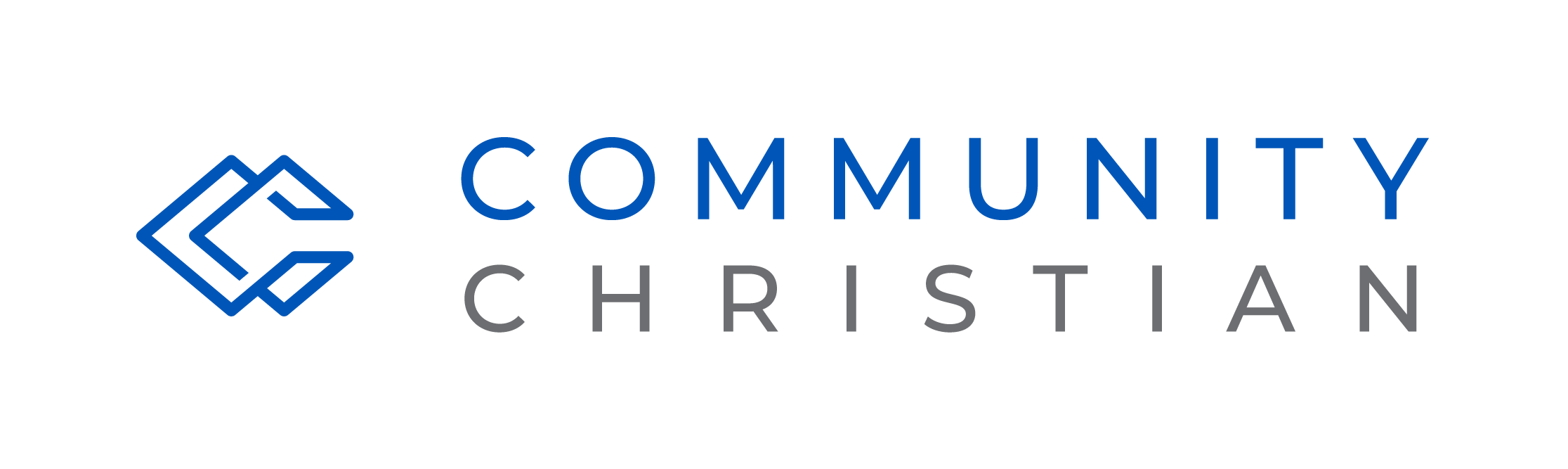 